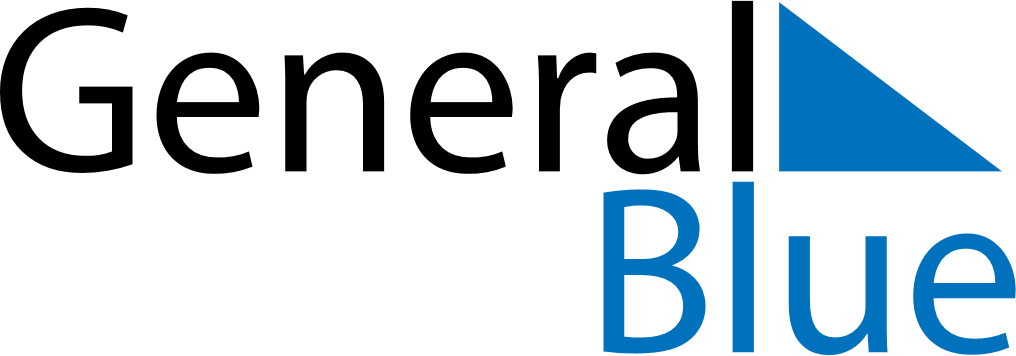 February 2018February 2018February 2018February 2018February 2018February 2018BoliviaBoliviaBoliviaBoliviaBoliviaBoliviaSundayMondayTuesdayWednesdayThursdayFridaySaturday123Feast of the Virgin of Candelaria4567891011121314151617CarnivalShrove Tuesday1819202122232425262728NOTES